SREDA, 6. 5.  2020MAT – Prištevam deseticeZa ponovitev poštevanke enkrat zloži pokrivanko oz. hitrostno poštevanko.V karo zvezek prepiši zgornji naslov ter spodnjo besedilno nalogo in  račune.Na parkirišču je bilo parkiranih 200 avtomobilov. Pripelje še 10 avtomobilov. Koliko avtomobilov je na parkirišču?R: 200 + 10 = _____					   O: ___________________________________________________________________________300 + 30 = 					100 + 70 =800 + 10 =					900 + 90 =400 + 60 =					700 + 20 =V SDZ 3/36 reši naloge ter v RZLB 2/ 42. Naloge boš lahko jutri preveril-a sam-a.SPO – Vremenski pojavi in padavineV SDZ/90 preberi besedilo pod naslovom PADAVINE ter podčrtaj pomembne besede. V e-SDZ/90 pri čebelici poslušaj posnetek o padavinah.https://www.lilibi.si/mestni-trg/spoznavanje-okolja/jaz-in-narava/pojavi/vremenski-pojavi Reši nalogi v SDZ na strani 91.To so vprašanja za učenje:Katere vremenske pojave poznaš? Naštej jih! Znaš narisati vremenske znake?Katere vremenske pojave lahko merimo in kaj opazujemo?Kaj so to padavine? Naštej jih! Katere nastanejo pri tleh?SLJ – Branje v nadaljevanjih: Kljukec s streheV B/122, 123 na glas preberi besedilo. GUM – Pojem, pojemS pomočjo dežele Lilibi na spodnji povezavi utrjuj petje pesmi.https://www.lilibi.si/mestni-trg/glasbena-umetnost/pesmiceKaj je tebi mucek mali, Krof, Lepa Anka, Mali potepuh, Na planincah luštno biti, Pandjejak se parbližuje, Prvo leto služim, Računstvo, Sijaj, sijaj sončece (se jo bomo naučili v petek), Sonce, Škrat Dobrošin in Žabja svatba.Spodaj imaš posnetke zaslona navodil in preverjanja nalog, če bi slučajno spet kaj nagajalo .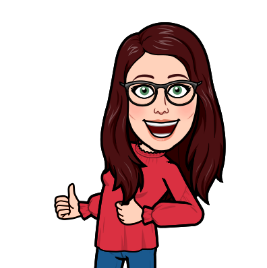 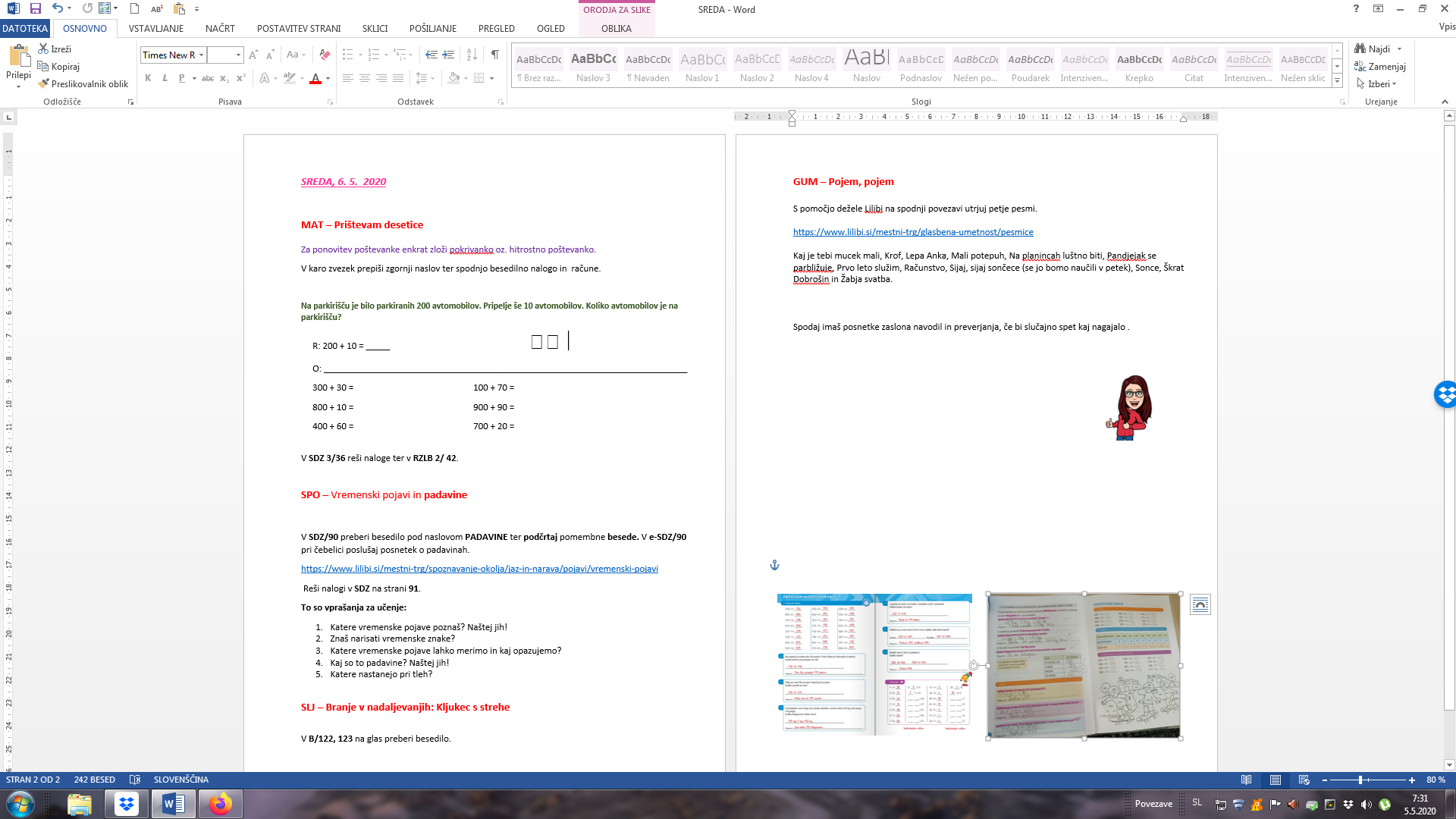 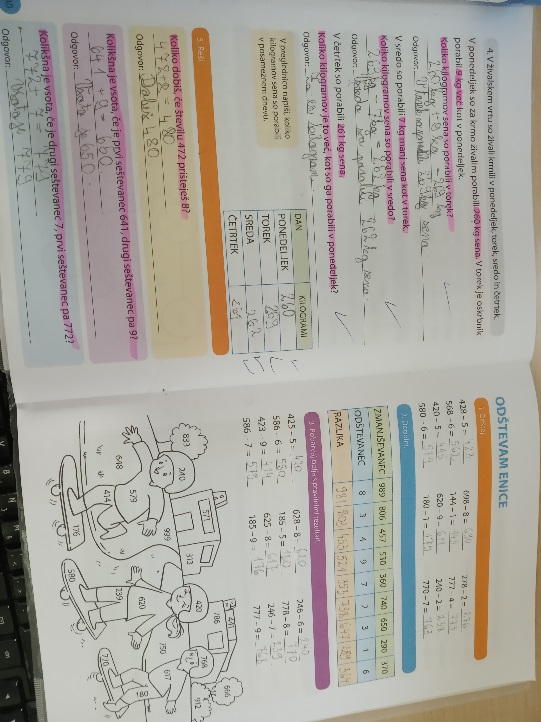 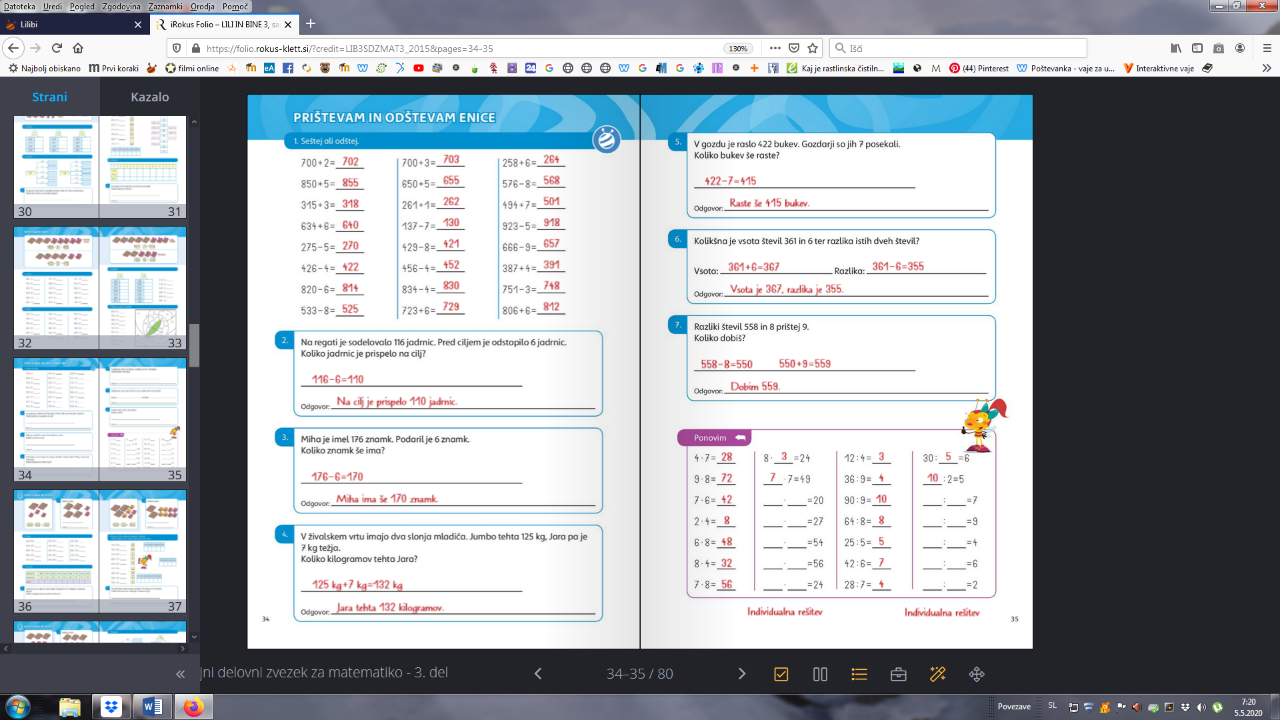 